Dear Siblings in Christ,     Grace and Peace to you in the Name of the Crucified and Risen Lord Jesus Christ!     Welcome to April!  Maybe it would be better to say welcome to Eastertide. The season that we long for, wait for, and prepare for! Now we are here. Since we are Easter people, it makes sense that we are excited to be in our time! Everything looks forward or reflects back on this: that Christ was crucified and raised from the dead to the Glory of God, and the Holy Spirit empowers us and builds up our meaning and understanding in life!     This is such good news. We are not alone, and we have tremendous hope for the future. God has entrusted us with this good news and calls us to be active in this hope in the world. This is the Reign of God. It is here now and not far away in the past. The life that Christ won is not for us to reminisce or to sentimentally cheer, but to participate in what it is for us and those around us.     The bad news has died. It was our bad news. God knows that we are quite capable of rebelling and not listening or doing what we should. We threw our worst at the one who didn’t deserve it because he didn’t do things the way we thought he should. We (collectively) used violence and aggression to solve our problems of frustration and fear. Christ, however absorbed it all. “Death has been swallowed up in victory.” So we, “no longer seek the living among the dead.” Christ has shown us another way, The Way out and The Way forward. So, we do not need to worry or be afraid anymore.     Even if, we do, our Jesus will not leave us. Even when we fail, we can always turn back to Jesus. This is a hope that does not fade or die. Yet, we do not possess this truth fully. We cannot wreck it or own it. God interjects, interrupts and intercedes. We will not be successful in ruining ourselves. That bad news has died with death. Don’t believe that lie, we are no longer capable. Sure, we can do bad things, we have a terrible capacity for committing evil acts. The ultimate truth and reality, however, is that life and love always wins. God has proven that. God has shown the length, and breadth, and depth of Love and it is beyond our messed-up expectations.     So, dear church, what will we do with this wonderful reality that we now know? How will we share this good news with others? In what ways will we turn this world around us to even more good?     As we experience the ways that the Resurrection of Christ comes to us new, let us refresh our loving works of service, be emboldened for deeper devotion and know Christ more joyfully to the depths of our being!I invite you to join me in a new Bible Study“Resurrection Ripples” – every Thursday at 10:30am starting April 11th.     We will be covering the contexts, background, and everyday impacts of the Acts texts, the Revelation texts, and related Bible sections of the Easter season. We will wrestle with the faith questions of what does it mean to be Easter people in this day? How does the Resurrection’s impact ripple into the ancient world and into our time? In what ways can we understand the ultimate truths and relate them to others?      I will also be offering summary online videos and postings as another option for our digital community’s study, engagement, and sharing.     I pray that you and yours may rejoice in the wonderful loving closeness of our God who has invaded our lives with peace and an everlasting hope!In the love and peace of Christ Jesus,Pastor AndrewDear Sisters and Brothers in Christ:I just took a week’s vacation. What does the Bible say about taking time out for rest? Mark 6:30-32 says the following:30 The apostles gathered around Jesus and reported to him all they had done and taught. 31 Then, because so many people were coming and going that they did not even have a chance to eat, he said to them, “Come with me by yourselves to a quiet place and get some rest.”I got some rest on my vacation, but it was also my nephew’s wedding, so we were caught up in the festivities, such as the rehearsal dinner, wedding, and reception. And to top it off, family was there. My brothers and I have an agreement called the 3-day rule: after 3 days, we revert to childhood behaviors and it’s time to leave. I can handle my younger brother longer than that, and my older brother was only in town for 2 days. But my sister-in-law’s brother and wife were also staying with my younger brother like I was, so it was a lot to contend with, especially someone like me that lives alone with two dogs! So, upon my return, I almost felt like I needed a vacation from my vacation! And it was wonderful to return home and sleep in my own bed.The wedding was beautiful, and it was a grand reception! Even the rehearsal dinner was great! I always get a little choked up at weddings, and this wedding was no different. And it really felt like God was present throughout the week, which is uplifting and wonderful. My nephew looked so happy, and they were able to spend their honeymoon in Antigua. I truly hope they had a wonderful time. Just remember God is present for all of us all the time, in good and bad times; weddings are a reminder of that in the vows the couple take.Blessings, Pastor Caroline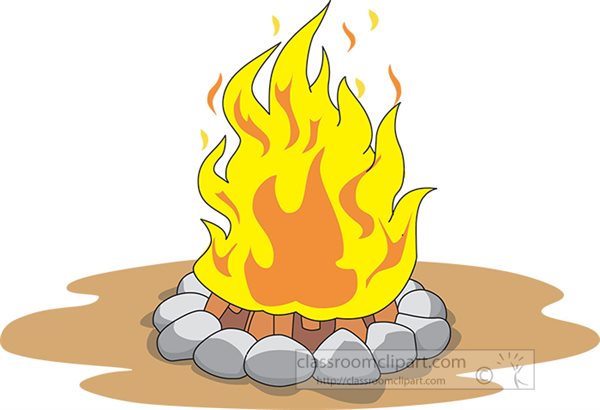 Camp Lutherlyn is having a Camp Blast on Saturday May 11 from 11 am to 4:30 pm. it will be a of fun with all that Lutherlyn has to offer. Campfire. Gaga ball, Archary, Zipline, Crafts, Bouldering Room, Hiking, Nature Activities Canoeing, Hayrides, Games, Sports, Archaeology, Jump Pillow, Kayaking, Lego Room, Tours, Great Food and more. There is no registration. This is a free event! Camp registrations are now open for summer campers! $100 off for first time campers. There is a discount code for this it is“First”. (It doesn’t apply for Family Camp, Confirmation Camp, Day Camps, or Small Fry Days.) We have scholarships for our campers! We want to be sure that all children and youth that would like to go are able to go! No camper is ever turned away for financial reasons!Register at LUTHERLYN.COM/SUMMERCAMP Please see/or call Rob Hepler for more information. 724-446-2174. Lutherlyn’s Capital Campaign Note: When you are giving to support Lutherlyn’s “Building For the Future” please be sure to give directly or note your envelope for that fund. Altar Care Reboot Sunday, April 14 at 9:15 am Did you ever wonder what Altar Care does? Or what the names of all the items are? This reboot is for all current members of Altar Care and anyone interested in joining this Ministry. Help is currently needed at, and between all services. Please join us! Any questions can be addressed to Pastor Andrew or Susie Eicher.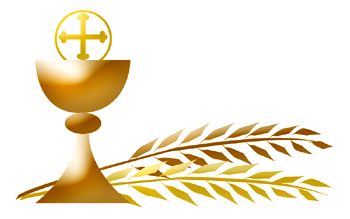 Prayer List  Please note that when you add someone for the Prayers, you have the option to include them in the prayer list to be read during worship or for the prayer chain. If you are adding someone that has a common first name, please ask permission to include their full name or at least an initial for their last name. We are grateful for the blessing to pray for one another to a loving God that listens!ATTENTION GRADUATES… if you know of a member graduating this year, we want to celebrate their accomplishments. Let us join in their achievement, whether they are graduating from high school, college, or continuing education. Send a brief bio and future plans to Ms. Sheri by May 15th at hzlcyouth@gmail.com. 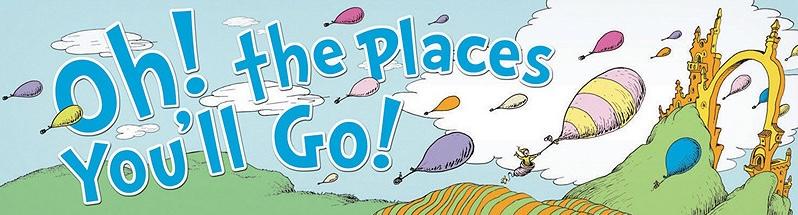 We plan to celebrate them the weekend of May 18th and 19th, 2024, at all services.  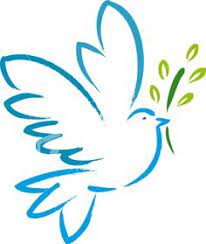 Grief Support Group: We are going to begin another grief support group here at Harrold Zion for those who have lost loved ones. The group will begin on April 18th at 3:00 PM here at the church. The group will meet for at least six weeks. We may have other groups after this group ends. If you are interested or have questions, please contact Pr. Caroline at pastorcarolinehzlc@gmail.com or call the church office.Summer Book Class: Deb Mertz and Pr. Caroline are offering a class this summer using the book,  “Believe: Living the story of the Bible to become like Jesus,” edited by Randy Frazee. We will be doing the second 10 lessons of the book. You are welcome to attend even if you could not attend the previous class. There is a book and a study guide. Please contact Pr. Caroline at pastorcarolinehzlc@gmail.com or Deb Mertz at deb_mertz@att.net if you are interested or talk to either one at church. We are having the class on Tuesdays, 6:30 PM, here at the church. It will begin Tuesday, April 16th, and it will last 10 weeks. We will not meet during the week of VBS, June 11th. The last class will be on June 25th.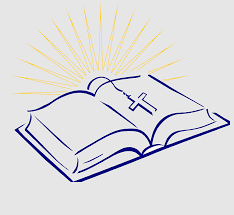 Playground Clean-up April 6th, 10:00 AM -12:00 PM. Volunteers needed for playground and pavilion clean up. Please come if you are able! 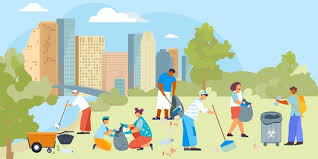 PARENT’S BREAKFAST GROUPDrop your child(ren) off at Sunday school at 9:15 AM and head downstairs to the Social Hall area outside of the kitchen for a time of fellowship and continental breakfast.  We will continue to gather on the second Sunday of each month.  We hope to see you on April 14!MEN’S BREAKFAST GROUPThe Men’s Breakfast Group meets the second Saturday of each month at 8:00 AM in the Social Hall.  We have a fun time with fellowship, prayer, discussion and of course, breakfast food.  We also participate in various outreach projects such as sponsoring a child for Christmas.  All men are welcome to attend.GIVE UP YOUR SHOES FOR LENT And CLEAN OUT YOUR CLOSET TOOHarrold Zion is partnering with Funds2Orgs to collect GENTLY WORN shoes. ANY SHOE ANY SIZE from tennis shoes, boots, sandals to flip flops.  These shoes will then be used to help start up micro business in over 26 developing countries.  Over the next month, we will share how this leads to families being able to get out of cycle of poverty and for many being able to send their kids to school where shoes are a requirement. We will receive a monetary compensation for the shoes that we collect that will be used to help offset the heating and electrical updates here at Harrold Zion.  Our goal is to collect at least 2,500 pairs of shoes and we would like to get the community involved as well. We are ¾ of the way there! So, ask your co-workers, friends and any local business to collect shoes. We will have flyers and boxes available to pick up if you can involve a place of business. Here at Harrold Zion we will have a collection box in the overflow.  If they have laces, we ask that you tie them together and if not rubber band them together and place them in the box.  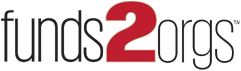 Any questions can be directed to Mandy Kanouff at 724-433-9882. THANK YOUThank you!! Thank you to everyone who donated candy, plastic eggs, toys, and your time stuffing eggs. I am very grateful for everyone’s generosity and support…Ms Sheri. My family and I want to thank the Harrold Zion family and friends for the kindness you’ve shown our family during Merle’s passing.   The generous Memorial gifts in his honor, cards, thoughts and prayers helped carry us through that trying time.  Our sincere thanks is extended to the staff, requiem choir, service helpers and also the Helping Hands ladies who provided the  wonderful luncheon during the visitation following the service.  We are blessed!   Donna MullDear Youth Group and Miss Sheri,
Heartfelt thanks with gratitude to you all for helping us by packing the Food2Go4Kids weekend food bags in December, January, and February. You did an amazing job! 
Love and blessings, Pat and Linda BoyerHelping Hands would like to thank everyone who contributed soup, crackers and bread for our Wednesday Lenten Soup Suppers. All About Kids Preschool NEWS                All About Kids Preschool will be busy in April! We have lots of Spring activities planned, including Grandparents Days on April 11th and 12th in the Social Hall.  Hopefully if the weather cooperates, we will also be spending time outside, which the kids are anxious to get back too!!

Fall 2024 classes are about full, the classes are as follows: M, W, F  9-12 Pre- K only $180 per month.
T, Th  9:30-11:30 3/4 year olds ( 2 years until Kindergarten) $140 per month. Please contact Lisa Zundel for more information at 412-554-4736.   Thanks so much and Happy Spring   The Congregation expresses sympathy to the family of Denny Henry, and Patrick & Jill Cahalane, on the death of George A McEwen. May the hope of resurrection bring them peace. Future EventsMay NEWSLETTERArticles for the May newsletter are due in the church office by April 15, 9:00 AM.  Articles can be emailed to robynhzlc@gmail.com or placed in the secretary’s mailbox on her office door.  The newsletter will be mailed Wednesday, April 24.Trash & Treasure Yard Sale (Saturday June 1st - tentative) – This community fund raising event will have congregation members/friends/and family rent parking lot space and table to have a huge yard sale.   Start saving and organizing your junk to sell at this event.   The event could also include breakfast & lunch food sales, bake sale, car wash opportunities, gaming area for kids, etc…  Volunteer job positions – Organize the event, setup/tear down, food stand help, baked good sales, coordinator of youth/adults for car wash, traffic flow and parking lot attendants, parking lot space pre-sale tickets, advertising and announcements, etc…Golf Outing (August or September TBD) – A cool community event where foursomes compete in a scramble against other teams.  There can also be competition for longest drive, closest to the cup on Par 3, etc… There is typically food following the event.  We are looking for small business owners who would like to sponsor a hole at the event.  Your sign advertisement will be posted at one of the tee boxes.  We are asking for $30 sponsorship, if you provide your own sign, or $50 if we have to make your sign.  Please contact Don Freeman (724 875-8543) for questions.   Volunteer job position – Organize the event, help run the course for the different competitions (longest drive/closest to cup/etc…), help with catered food following the event.  JIGSAW PUZZLE RACE NIGHTFriday April 12th at 6:00pm $10 a personCome participate in Harrold Zion’s first puzzle race! No matter what your puzzling skills are, it will be a night of fun, laughter, and competition. The concept is easy- get a team of 2-4 people and assembly a 500 piece puzzle as fast as you can. There will be a prize awarded for the 1st team finished. Pizza, drinks, and snacks will be provided, and each team will be provided a puzzle. Space is limited to 15 teams. Sign up in the communication center and indicate a team captain. If you would like to participate but don’t have a partner or team, no worries, sign up anyways; we’ve got you covered! Please place payments with the team captain’s name on it and place in the box labeled puzzle race.  Any questions can be directed to Mandy Kanouff 724-433-9882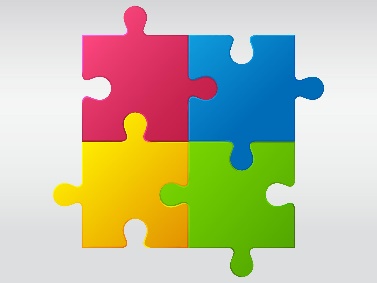 SCUBA VBS Registration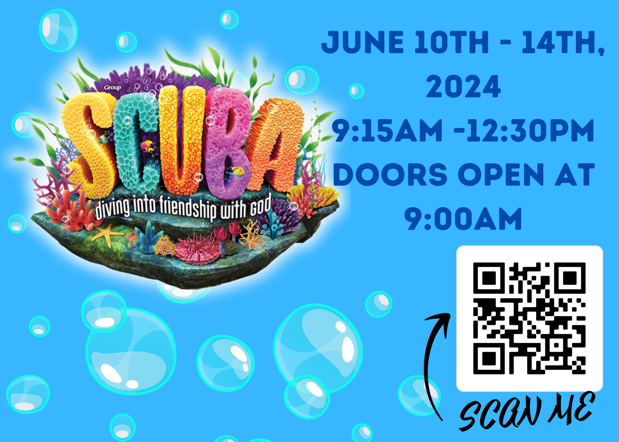 PreK/4 year old through 4th grade only Participant/Volunteer Name ________________________Grade Leaving (circle answer)4year old preschool Kindergarten1st Grade2nd Grade3rd Grade4th GradeVolunteerVolunteer's only, please answerStation leaderGroup leaderParent/Guardian Name ________________________Contact # ________________________Contact Email______________________Allergy/Medical Alert or (None) Shirt size (circle answer)Youth smYouth medYouth lgAdult smAdult medAdult lgAdult xlAdult xxlNotes to Ms. SheriMy child's image can be used for the church's website and social media pages (circle answer)YesNoWORSHIP PARTICIPANT SCHEDULESLECTORS - *If you are unable to serve on your scheduled date, please call the office.April      7	8:00 AM Krissy Korona, 10:30 AM Shawn CarolanApril    14       8:00 AM Linda Boyer, 10:30 AM TBDApril    21 	8:00 AM Bernie Zundel 10:30 AM Mandy KanouffApril    28	8:00 AM Beth Holsopple 10:30 AM Deb MertzACOLYTESApril     7	8:00 AM Eli Bitner, 10:30 AM Hailey UhrinekApril   14	8:00 AM Madison Hoffman 10:30 AM Zach HayesApril   21	8:00 AM Grace Dansak 10:30 AM Isaak KanouffApril   28	8:00 AM Norah Siniawski, 10:30 AM Maria GacekCOMMUNION ASSISTANTS*If you are unable to serve on your scheduled date, please call Susie Eicher.April  7	  8:00 AM Glenn Nickodemus / Bernie Zundel		10:30 AM Susan Yaksic / Kelly PerryApril  21	  8:00 AM Bonny Free / Donna Dorsey		10:30 AM Scott Zema / Brad ZundelUSHERS FOR SUNDAY SERVICES in APRIL*If you are unable to serve on your scheduled date, please call Rob Hepler.  8:00 AM Pat Boyer, Linda Boyer10:30 AM Jerry Starenchak, Rick Yaksic, Dave Henry ALTAR GUILD:  	Suzie Eicher            CALENDAROR CURRENT RESIDENT MarchApril 2024April 2024April 2024April 2024April 2024April 2024April 2024SundayMondayTuesdayWednesdayThursdayFridaySaturday108:00 AM-Office Closed
08:00 AM-No PS208:00 AM-No PS
09:30 AM-PS CLOSED306:00 PM-BELL CHOIR
07:00 PM-ADULT CHOIR411:00 AM-PS LIBRARY SPEECH
07:00 PM-Boy Scouts508:00 AM-Sanctuary Reserved
10:00 AM-Ladies Bible Study608:00 AM-Sanctuary Reserved
05:00 PM-Communion708:00 AM-Communion
10:30 AM-COMMUNION8909:30 AM-PS LIBRARY SPEECH
10:00 AM-Prayer Shawl Ministry
07:30 PM-Compassionate Friends1011:00 AM-SH reserved for PS
06:00 PM-BELL CHOIR REHEARSAL1108:00 AM-PS Grandparent's Day
10:30 AM-Bible Study w/ P Andrew
07:00 PM-Boy Scouts
07:00 PM-CHURCH COUNCIL1208:00 AM-PS Grandparent's Day
08:00 AM-Sanctuary Reserved
10:00 AM-Ladies Bible Study1308:00 AM-Men's Breakfast
08:00 AM-Sanctuary Reserved
08:00 AM-Social Hall & Pavilion Rs
05:00 PM-Communion1409:15 AM-Parent's Breakfast
09:15 AM-ALTAR CARE TRAINING
11:45 AM-Fellowship Committee151609:30 AM-PS LIBRARY1706:00 PM-BELL CHOIR REHEARSAL
07:00 PM-ADULT CHOIR1810:30 AM-Bible Study w/ P Andrew
11:00 AM-PS LIBRARY
07:00 PM-Boy Scouts
07:00 PM-Council Meeting1908:00 AM-Sanctuary Reserved
10:00 AM-Ladies Bible Study2008:00 AM-SOCIAL HALL & PAVILION RE
05:00 PM-Communion2108:00 AM-Communion
08:00 AM-Joyful Noise service
11:45 AM-Evangelism Committee2210:30 AM-Quilting Ministe
01:00 PM-Quilting Ministry
06:30 PM-Property Committee2306:00 AM-6-9 Election
09:30 AM-PS LIBRARY
10:00 AM-Prayer Shawl Ministry2410:00 AM-Newsletter mailing
06:00 PM-BELL CHOIR REHEARSAL
07:00 PM-ADULT CHOIR2510:30 AM-Bible Study w/ P Andrew
11:30 AM-PS LIBRARY
07:00 PM-Boy Scouts2610:00 AM-Ladies Bible Study
12:00 PM-SOCIAL HALL RESERVED2708:00 AM-Sanctuary Reserved
09:00 AM-SOCIAL HALL RESERVED
05:00 PM-Communion282910:30 AM-Quilting Ministry
01:00 PM-Quilting Ministry30